Contact InformationService(s) ProvidedDo you have experience working with gifted individuals? Do you typically work with children, teens, adults, and/or families? Do you have a specialty or preferred area of expertise?  Do you have additional certifications or training that may be of interest to families with gifted children?Have you worked with twice-exceptional children/teens and their families? Briefly state how your understanding of the needs of gifted/2e individuals and families inform your approach? Please list any professional organizations in which you are affiliated. About NWGCA The Northwest Gifted Child Association (NWGCA) is a support and advocacy organization for parents of gifted children. Organized in 1963, NWGCA provides support and information to parents of gifted children. It continues to help parents enhance and hone their parenting skills and gives them tools to speak out for an appropriate gifted education and deal with this learning difference we call giftedness. NWGCA works with individual families, talking with them by phone and through emails, providing appropriate referrals and resources through our website.  Thank you for completing this application form and for supporting the gifted and talented families of Washington State.  Please email completed form to providers@nwgca.org.  Provider Information Form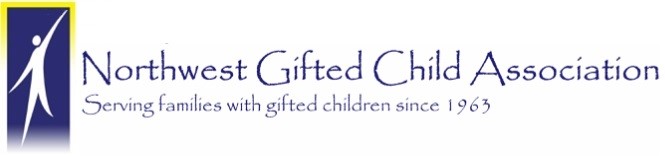 NameGifted & Thriving, LLC.E-mail Addressmpost97@gmail.comWork Phone360.778.1231WebsiteUBI: 604 572 318WA Provider License No.Medical Professional, please specify: Counseling/TherapyX    Educational Testing/AssessmentOccupational TherapyPhysical TherapyX     Consulting/CoachingTutoring Other, please specify: I have worked in the field of gifted education for more than 20 years working with children, teens, adults, and families as a teacher, administrator, consultant, author, speaker, and was the Executive Director of SENG (Supporting the Emotional Needs of Gifted). I still work as a consultant for SENG as their Director of Programming.Many:1. Gifted Education2. Neurodiversity/Brain Development3. Social/Emotional Development4. Twice Execeptionality5. Potential Issues: Anxiety, depression, emotional regulation, perfectionism, underachievement, asynchrony, ADD, ASD, Sensory Processing Issues, etc.6. Creativity7. Diagnostic and Formative Assessment, Instructional Methodologies, Differentiation, etc.8. Intellectual AssessmentsCertificates: IB and AP, SMPG (SENG Model Parent Groups), M.A. in Gifted Ed., Ed. D. in Ed. LeadershipExtensively…we have three 2e children at home as well.Here is my philosophy:Dr. Postma’s philosophy emphasizes the development of social and emotional skills within the gifted/2e population to help support academic endeavors. Indeed, without these essential skills, gifted/2e children will continue to struggle to adapt to the world around them. Given atypical neurodevelopment, gifted/2e children experience intense limbic and sensory development easily overwhelmed by environmental stimuli that can lead to all kinds of social/emotional issues that, in turn, stem wholistic growth. It is therefore essential to train our children (and even adults) to better understand themselves and give them tools to cope and navigate the world in which they find themselves. This philosophy is supported in Dr. Postma’s work as an author and speaker.SENG, NAGCBoard member: GHF (Gifted Homeschoolers Forum), MENSA philanthropic arm, Apogee School